Налоговая инспекция (ИФНС) номер ___ г. ______________________________________Для справок: ___________________от ________________________проживающей по адресу:ЖалобаС ________________ года я работала в ООО &ldquo__________&rdquo в качестве Директора отдела продаж по адресу, _____________________Несмотря на то, что мне не был установлен испытательный срок, со мной отказались заключать трудовой договор для защиты моих прав, хотя и приняли на работу. По итогам собеседования, мне был установлен оклад в размере _______ рублей. В последствии мне стало известно, что официальной выплатой является лишь _______ рублей, остальные денежные средства платятся в конверте. Это также является нарушением моих прав, так как тем самым снижаются мои отчисления в пенсионный и медицинский фонды и лишаете права на достойную пенсию, а также на лечение. Когда я спросила, почему делится моя заработная плата на 2 части, вы мне сказали, мне было сказано платить поменьше налогов.Я неоднократно обращалась к работодателю с просьбой разъяснить сложившуюся ситуацию. Однако никто даже не пытался прояснить ее.За обнаружение нелегальной выплаты заработной платы работодателю грозит ответственность в соответствии со статьей 122 Налогового кодекса РФ, административная ответственность по ст. 15.11 КоАП РФ, а в некоторых случаях - уголовная ответственность согласно Уголовному кодексу РФ.В данном случае я усматриваю нарушении статьи 199 Уголовного кодекса РФ.Уклонение от уплаты налогов и (или) сборов с организации1. Уклонение от уплаты налогов и (или) сборов с организации путем непредставления налоговой декларации или иных документов, представление которых в соответствии с законодательством Российской Федерации о налогах и сборах является обязательным, либо путем включения в налоговую декларацию или такие документы заведомо ложных сведений, совершенное в крупном размере.Также на данном этапе работодатель не начислил мне мою полную заработную плату, а также не уплатит взносы в фонды за меня.В соответствии со ст. 145.1. УК РФ невыплата заработной платы, пенсий, стипендий, пособий и иных выплат:1. Частичная невыплата свыше трех месяцев заработной платы, пенсий, стипендий, пособий и иных установленных законом выплат, совершенная из корыстной или иной личной заинтересованности руководителем организации, работодателем - физическим лицом, руководителем филиала, представительства или иного обособленного структурного подразделения организации, -наказывается штрафом в размере до ста двадцати тысяч рублей или в размере заработной платы или иного дохода осужденного за период до одного года, либо лишением права занимать определенные должности или заниматься определенной деятельностью на срок до одного года, либо лишением свободы на срок до одного года.2. Полная невыплата свыше двух месяцев заработной платы, пенсий, стипендий, пособий и иных установленных законом выплат или выплата заработной платы свыше двух месяцев в размере ниже установленного федеральным законом минимального размера оплаты труда, совершенные из корыстной или иной личной заинтересованности руководителем организации, работодателем - физическим лицом, руководителем филиала, представительства или иного обособленного структурного подразделения организации, -наказывается штрафом в размере от ста тысяч до пятисот тысяч рублей или в размере заработной платы или иного дохода осужденного за период до трех лет либо лишением свободы на срок до трех лет с лишением права занимать определенные должности или заниматься определенной деятельностью на срок до трех лет или без такового.3. Деяния, предусмотренные частями первой или второй, если они повлекли тяжкие последствия, -наказываются штрафом в размере от двухсот тысяч до пятисот тысяч рублей или в размере заработной платы или иного дохода осужденного за период от одного года до трех лет либо лишением свободы на срок от двух до пяти лет с лишением права занимать определенные должности или заниматься определенной деятельностью на срок до пяти лет или без такового.Под частичной невыплатой заработной платы, пенсий, стипендий, пособий и иных установленных законом выплат в настоящей статье понимается осуществление платежа в размере менее половины подлежащей выплате суммы.А так же прошу разобраться в связи с чем заработная плата выплачивается не по ведомостям а в конверте.Прошу Вас1) провести проверку указанных фактов и поспособствовать скорейшему устранению фактов нарушения норм действующего законодательства.2) Ответить мне в письменном виде в установленный законом месячный срок.ВНИМАНИЕ! Бесплатно скачивая документы с сайта Суд.Гуру, Вы дополнительно получаете возможность на  бесплатную юридическую консультацию!  Всего 3 минуты вашего времени:Достаточно набрать в браузере http://sud.guru/, задать свой вопрос в окошке на страницах сайта и наш специалист сам перезвонит вам и предложит законное решение проблемы!Странно... А почему бесплатно? Все просто:Чем качественней и чаще мы отвечаем на вопросы, тем больше у нас рекламодателей. Грубо говоря, наши рекламодатели платят нам за то, что мы помогаем вам! Пробуйте и рассказывайте другим!
*** P.S. Перед печатью документа данный текст можно удалить..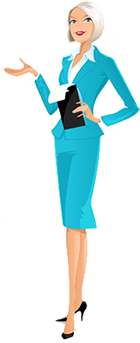 